Publicado en  el 07/08/2014 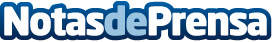 A calidade das augas da ría de Arousa dará un salto cualitativo grazas ao esforzo da Xunta e do Estado, que mobilizan 38 millóns de euros para actuacións de saneamento Datos de contacto:Nota de prensa publicada en: https://www.notasdeprensa.es/a-calidade-das-augas-da-ria-de-arousa-dara-un_1 Categorias: Galicia http://www.notasdeprensa.es